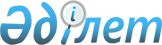 О внесении изменений в решение Махамбетского районного маслихата от 22 декабря 2010 года № 246 "О районном бюджете на 2011-2013 годы Махамбетского района"
					
			Утративший силу
			
			
		
					Решение Махамбетского районного маслихата Атырауской области № 312 от 12 декабря 2011 года. Зарегистрировано Департаментом юстиции Атырауской области 27 декабря 2011 года № 4-3-166. Утратило силу - решением Махамбетского районного маслихата Атырауской области от 28 марта 2013 года № 81      Сноска. Утратило силу - решением Махамбетского районного маслихата Атырауской области от 28.03.2013 № 81

      В соответствии с пунктом 2 статьи 9 Бюджетного кодекса Республики Казахстан от 4 декабря 2008 года, статьей 6 Закона Республики Казахстан от 23 января 2001 года "О местном государственном управлении и самоуправлении в Республике Казахстан", рассмотрев предложение акимата района об уточнении районного бюджета на 2011-2013 годы, районный маслихат РЕШИЛ:



      1. Внести в решение районного маслихата от 22 декабря 2010 года № 246 "О районном бюджете на 2011-2013 годы Махамбетского района" (зарегистрировано в реестре государственной регистрации нормативных правовых актов за № 4-3-152 от 18 января 2011 года, опубликовано 20 января 2011 года в районной газете "Жайык шугыласы" за № 11) следующие изменения:



      1) в пункте 1:

      в подпункте 1):

      цифры "2 840 822" заменить цифрами "2 765 903";

      цифры "1 143 070" заменить цифрами "1 118 201";

      цифры "1 672 368" заменить цифрами "1 622 318";

      в подпункте 2):

      цифры "2 948 852" заменить цифрами "2 873 933";



      2) в пункте 3:

      в абзаце первом цифры "855 575" заменить цифрами "805 525";

      в абзаце одиннадцатом цифры "640 360" заменить цифрами "590 910";

      в абзаце семнадцатом цифры "6 000" заменить цифрами "5 400".



      4) приложение 1 к указанному решению изложить в новой редакции согласно приложению 1 к настоящему решению.



      2. Настоящее решение вводится в действие с 1 января 2011 года.      Председатель очередной

      32-сессии районного маслихата              Е. Сабиров      Секретарь районного маслихата              А. Курманбаев

Приложение 1 утвержденное 

решением маслихата района 

от 17 августаа2011 года № 287 Бюджет района на 2011 год
					© 2012. РГП на ПХВ «Институт законодательства и правовой информации Республики Казахстан» Министерства юстиции Республики Казахстан
				КатегорияКатегорияКатегорияКатегорияСумма

тыс. тенгеКлассКлассКлассСумма

тыс. тенгеПодклассПодклассСумма

тыс. тенгеНаименованиеСумма

тыс. тенгеІ. Доходы2 765 9031Налоговые поступления1 118 20101Подоходный налог216 4312Индивидуальный подоходный налог216 43103Социальный налог80 9921Социальный налог80 99204Hалоги на собственность812 0501Hалоги на имущество778 5513Земельный налог10 6154Hалог на транспортные средства22 5965Единый земельный налог28805Внутренние налоги на товары, работы и услуги6 8272Акцизы9753Поступления за использование природных и других ресурсов1 9364Сборы за ведение предпринимательской и профессиональной деятельности3 6685Налог на игорный бизнес24808Обязательные платежи, взимаемые за совершение юридически значимых действий и (или) выдачу документов уполномоченными на то государственными органами или должностными лицами1 9011Государственная пошлина1 9012Неналоговые поступления10 50101Доходы от государственной собственности2 7105Доходы от аренды имущества, находящегося в государственной собственности2 7109Прочие доходы от государственной собственности02Поступления от реализации товаров (работ, услуг) государственными учреждениями, финансируемыми из государственного бюджета1Поступления от реализации товаров (работ, услуг) государственными учреждениями, финансируемыми из государственного бюджета04Штрафы, пени, санкции, взыскания, налагаемые государственными учреждениями, финансируемыми из государственного бюджета, а также содержащимися и финансируемыми из бюджета (сметы расходов) Национального Банка Республики Казахстан6 5781Штрафы, пени, санкции, взыскания, налагаемые государственными учреждениями, финансируемыми из государственного бюджета, а также содержащимися и финансируемыми из бюджета (сметы расходов) Национального Банка Республики Казахстан, за исключением поступлений от организаций нефтяного сектора6 57806Прочие неналоговые поступления1 2131Прочие неналоговые поступления1 2133Поступления от продажи основного капитала14 88301Продажа государственного имущества, закрепленного за государственными учреждениями101Продажа государственного имущества, закрепленного за государственными учреждениями1003Продажа земли и нематериальных активов14 8731Продажа земли14 8734Поступления трансфертов1 622 31802Трансферты из вышестоящих органов государственного управления1 622 3182Трансферты из областного бюджета1 622 318КатегорияКатегорияКатегорияКатегорияСумма

тыс. тенгеКлассКлассКлассСумма

тыс. тенгеПодклассПодклассСумма

тыс. тенгеНаименованиеСумма

тыс. тенгеII. Затраты2 873 93301Государственные услуги общего характера199 660112Аппарат маслихата района (города областного значения)13 017001Услуги по обеспечению деятельности маслихата района (города областного значения)13 017003Капитальные расходы государственных органов122Аппарат акима района (города областного значения)51 957001Услуги по обеспечению деятельности акима района (города областного значения)40 857003Капитальные расходы государственных органов11 100123Аппарат акима района в городе, города районного значения, поселка, аула (села), аульного (сельского) округа111 208001Услуги по обеспечению деятельности акима района в городе, города районного значения, поселка, аула (села), аульного (сельского) округа104 808022Капитальные расходы государственных органов6 400452Отдел финансов района (города областного значения)15 791001Услуги по реализации государственной политики в области исполнения бюджета района (города областного значения) и управления коммунальной собственностью района (города областного значения)14 316003Проведение оценки имущества в целях налогообложения226004Организация работы по выдаче разовых талонов и обеспечение полноты сбора сумм от реализации разовых талонов798010Организация приватизации коммунальной собственности151011Учет, хранение, оценка и реализация имущества, поступившего в коммунальную собственность018Капитальные расходы государственных органов300453Отдел экономики и бюджетного планирования района (города областного значения)7 687001Услуги по реализации государственной политики в области формирования и развития экономической политики, системы государственного планирования и управления района (города областного значения)7 477004Капитальные расходы государственных органов21002Оборона1 673122Аппарат акима района (города областного значения)1 673005Мероприятия в рамках исполнения всеобщей воинской обязанности1 673122Аппарат акима района (города областного значения)006Предупреждение и ликвидация чрезвычайных ситуаций масштаба района (города областного значения)03Общественный порядок, безопасность, правовая, судебная, уголовно-исполнительная деятельность225458Отдел жилищно-коммунального хозяйства, пассажирского транспорта и автомобильных дорог района (города областного значения)225021Обеспечение безопасности дорожного движения в населенных пунктах22504Образование1 498 192123Аппарат акима района в городе, города районного значения, поселка, аула (села), аульного (сельского) округа341 794004Поддержка организаций дошкольного воспитания и обучения340 560025Увеличение размера доплаты за квалификационную категорию учителям школ и воспитателям дошкольных организаций образования1 234464Отдел образования района (города областного значения)1 156 398003Общеобразовательное обучение1 083 318006Дополнительное образование для детей27 397001Услуги по реализации государственной политики на местном уровне в области образования6 200002Создание информационных систем004Информатизация системы образования в государственных учреждениях образования района (города областного значения)2 480005Приобретение и доставка учебников, учебно-методических комплексов для государственных учреждений образования района (города областного значения)16 361007Проведение школьных олимпиад, внешкольных мероприятий и конкурсов районного (городского) масштаба1 444012Капитальные расходы государственных органов015Ежемесячные выплаты денежных средств опекунам (попечителям) на содержание ребенка-сироты (детей-сирот), и ребенка (детей), оставшегося без попечения родителей6 512019Присуждение грантов государственным учреждениям образования района (города районного значения) за высокие показатели работы 020Обеспечение оборудованием, программным обеспечением детей-инвалидов, обучающихся на дому2 331021Увеличение размера доплаты за квалификационную категорию учителям школ и воспитателям дошкольных организаций образования10 355467Отдел строительства района (города областного значения)037Строительство и реконструкция объектов образования05Здравоохранение123Аппарат акима района в городе, города районного значения, поселка, аула (села), аульного (сельского) округа002Организация в экстренных случаях доставки тяжелобольных людей до ближайшей организации здравоохранения, оказывающей врачебную помощь06Социальная помощь и социальное обеспечение148 514123Аппарат акима района в городе, города районного значения, поселка, аула (села), аульного (сельского) округа19 156003Оказание социальной помощи нуждающимся гражданам на дому19 156451Отдел занятости и социальных программ района (города областного значения)129 358002Программа занятости47 921004Оказание социальной помощи на приобретение топлива специалистам здравоохранения, образования, социального обеспечения, культуры и спорта в сельской местности в соответствии с законодательством Республики Казахстан5 795005Государственная адресная социальная помощь1 029006Жилищная помощь1 019007Социальная помощь отдельным категориям нуждающихся граждан по решениям местных представительных органов13 271010Материальное обеспечение детей-инвалидов, воспитывающихся и обучающихся на дому1 122016Государственные пособия на детей до 18 лет33 246017Обеспечение нуждающихся инвалидов обязательными гигиеническими средствами и предоставление услуг специалистами жестового языка, индивидуальными помощниками в соответствии с индивидуальной программой реабилитации инвалида5 210023Обеспечение деятельности центров занятости6 386001Услуги по реализации государственной политики на местном уровне в области обеспечения занятости и реализации социальных программ для населения13 496011Оплата услуг по зачислению, выплате и доставке пособий и других социальных выплат863021Капитальные расходы государственных органов07Жилищно-коммунальное хозяйство851 937123Аппарат акима района в городе, города районного значения, поселка, аула (села), аульного (сельского) округа2 000007Организация сохранения государственного жилищного фонда города районного значения, поселка, аула (села), аульного (сельского) округа2 000458Отдел жилищно-коммунального хозяйства, пассажирского транспорта и автомобильных дорог района (города областного значения)15 876004Обеспечение жильем отдельных категорий граждан15 876005Снос аварийного и ветхого жилья031Изготовление технических паспортов на объекты кондоминиумов467Отдел строительства района (города областного значения)003Строительство и (или) приобретение жилья государственного коммунального жилищного фонда004Развитие, обустройство и (или) приобретение инженерно-коммуникационной инфраструктуры019Строительство жилья020Приобретение жилья123Аппарат акима района в городе, города районного значения, поселка, аула (села), аульного (сельского) округа757014Организация водоснабжения населенных пунктов757458Отдел жилищно-коммунального хозяйства, пассажирского транспорта и автомобильных дорог района (города областного значения)5 825012Функционирование системы водоснабжения и водоотведения32 415026Организация эксплуатации тепловых сетей, находящихся в коммунальной собственности районов (городов областного значения)13 410027Организация эксплуатации сетей газификации, находящихся в коммунальной собственности районов (городов областного значения)028Развитие коммунального хозяйства029Развитие системы водоснабжения467Отдел строительства района (города областного значения)750 278005Развитие коммунального хозяйства5 520006Развитие системы водоснабжения744 758123Аппарат акима района в городе, города районного значения, поселка, аула (села), аульного (сельского) округа31 801008Освещение улиц населенных пунктов12 005009Обеспечение санитарии населенных пунктов17 218010Содержание мест захоронений и погребение безродных-011Благоустройство и озеленение населенных пунктов2 578467Отдел строительства района (города областного значения)5 400007Развитие благоустройства городов и населенных пунктов5 40008Культура, спорт, туризм и информационное пространство108 899123Аппарат акима района в городе, города районного значения, поселка, аула (села), аульного (сельского) округа54 942006Поддержка культурно-досуговой работы на местном уровне54 942455Отдел культуры и развития языков района (города областного значения)5 338003Поддержка культурно-досуговой работы5 338467Отдел строительства района (города областного значения)011Развитие объектов культуры465Отдел физической культуры и спорта района (города областного значения)2 646005Развитие массового спорта и национальных видов спорта 006Проведение спортивных соревнований на районном (города областного значения) уровне951007Подготовка и участие членов сборных команд района (города областного значения) по различным видам спорта на областных спортивных соревнованиях1 695467Отдел строительства района (города областного значения)008Развитие объектов спорта и туризма455Отдел культуры и развития языков района (города областного значения)30 963006Функционирование районных (городских) библиотек30 963007Развитие государственного языка и других языков народа Казахстана456Отдел внутренней политики района (города областного значения)1 346005Услуги по проведению государственной информационной политики через телерадиовещание1 346455Отдел культуры и развития языков района (города областного значения)4 413001Услуги по реализации государственной политики на местном уровне в области развития языков и культуры4 413010Капитальные расходы государственных органов456Отдел внутренней политики района (города областного значения)4 193001Услуги по реализации государственной политики на местном уровне в области информации, укрепления государственности и формирования социального оптимизма граждан4 193003Реализация региональных программ в сфере молодежной политики006Капитальные расходы государственных органов465Отдел физической культуры и спорта района (города областного значения)5 058001Услуги по реализации государственной политики на местном уровне в сфере физической культуры и спорта5 058004Капитальные расходы государственных органов10Сельское, водное, лесное, рыбное хозяйство, особо охраняемые природные территории, охрана окружающей среды и животного мира, земельные отношения40 847453Отдел экономики и бюджетного планирования района (города областного значения)3 192099Реализация мер по оказанию социальной поддержки специалистов3 192462Отдел сельского хозяйства района (города областного значения)7 392001Услуги по реализации государственной политики на местном уровне в сфере сельского хозяйства7 392006Капитальные расходы государственных органов467Отдел строительства района (города областного значения)010Развитие объектов сельского хозяйства473Отдел ветеринарии района (города областного значения)6 323001Услуги по реализации государственной политики на местном уровне в сфере ветеринарии5 872003Капитальные расходы государственных органов005Обеспечение функционирования скотомогильников (биотермических ям)006Организация санитарного убоя больных животных007Организация отлова и уничтожения бродячих собак и кошек451008Возмещение владельцам стоимости изымаемых и уничтожаемых больных животных, продуктов и сырья животного происхождения009Проведение ветеринарных мероприятий по энзоотическим болезням животных010Проведение мероприятий по идентификации сельскохозяйственных животных467Отдел строительства района (города областного значения)012Функционирование системы водоснабжения и водоотведения463Отдел земельных отношений района (города областного значения)6 158001Услуги по реализации государственной политики в области регулирования земельных отношений на территории района (города областного значения)5 758002Работы по переводу сельскохозяйственных угодий из одного вида в другой003Земельно-хозяйственное устройство населенных пунктов004Организация работ по зонированию земель005Создание информационных систем400006Землеустройство, проводимое при установлении границ городов районного значения, районов в городе, поселков аулов (сел), аульных (сельских) округов007Капитальные расходы государственных органов462Отдел сельского хозяйства района (города областного значения)009Проведение противоэпизоотических мероприятий473Отдел ветеринарии района (города областного значения)17 782011Проведение противоэпизоотических мероприятий17 78211Промышленность, архитектурная, градостроительная и строительная деятельность11 964467Отдел строительства района (города областного значения)6 166001Услуги по реализации государственной политики на местном уровне в области строительства6 087017Капитальные расходы государственных органов79468Отдел архитектуры и градостроительства района (города областного значения)5 798001Услуги по реализации государственной политики в области архитектуры и градостроительства на местном уровне5 798003Разработка схем градостроительного развития территории района и генеральных планов населенных пунктов004Капитальные расходы государственных органов12Транспорт и коммуникации600123Аппарат акима района в городе, города районного значения, поселка, аула (села), аульного (сельского) округа600012Развитие инфраструктуры автомобильных дорог в городах районного значения, поселках, аулах (селах), аульных (сельских) округах013Обеспечение функционирования автомобильных дорог в городах районного значения, поселках, аулах (селах), аульных (сельских) округах60013Прочие9 977451Отдел занятости и социальных программ района (города областного значения)2 340022Поддержка частного предпринимательства в рамках программы "Дорожная карта бизнеса - 2020"2 340452Отдел финансов района (города областного значения)109012Резерв местного исполнительного органа района (города областного значения)109453Отдел экономики и бюджетного планирования района (города областного значения)003Разработка или корректировка технико-экономического обоснования местных бюджетных инвестиционных проектов и концессионных проектов и проведение его экспертизы, консультативное сопровождение концессионных проектов007Расходы на новые инициативы458Отдел жилищно-коммунального хозяйства, пассажирского транспорта и автомобильных дорог района (города областного значения)7 528001Услуги по реализации государственной политики на местном уровне в области жилищно-коммунального хозяйства, пассажирского транспорта и автомобильных дорог7 428013Капитальные расходы государственных органов10015Трансферты1 445452Отдел финансов района (города областного значения)1 445006Возврат неиспользованных (недоиспользованных) целевых трансфертов1 445020Целевые текущие трансферты в вышестоящие бюджеты в связи с изменением фонда оплаты труда в бюджетной сфереФункциональная группаФункциональная группаФункциональная группаФункциональная группаСумма, тыс.тенгеАдминистраторАдминистраторАдминистраторСумма, тыс.тенгеПрограммаПрограммаСумма, тыс.тенгеНаименованиеСумма, тыс.тенгеIII. Чистое бюджетное кредитование26 444Бюджетные кредиты27 21610Сельское, водное, лесное, рыбное хозяйство, особо охраняемые природные территории, охрана окружающей среды и животного мира, земельные отношения27 216453Отдел экономики и бюджетного планирования района (города областного значения)27 216006Бюджетные кредиты для реализации мер социальной поддержки специалистов27 216КатегорияКатегорияКатегорияКатегорияСумма тыс.тенгеКлассКлассКлассСумма тыс.тенгеПодклассПодклассСумма тыс.тенгеНаименованиеСумма тыс.тенгеПогашение бюджетных кредитов5Погашение бюджетных кредитов01Погашение бюджетных кредитов1Погашение бюджетных кредитов, выданных из государственного бюджетаФункциональная группаФункциональная группаФункциональная группаФункциональная группаСумма тыс.тенгеАдминистраторАдминистраторАдминистраторСумма тыс.тенгеПрограммаПрограммаСумма тыс.тенгеНаименованиеСумма тыс.тенгеІV. Сальдо по операциям с финансовыми активамиПриобретение финансовых активов13Прочие452Отдел финансов района (города областного значения)014Формирование или увеличение уставного капитала юридических лицКатегорияКатегорияКатегорияКатегорияСумма тыс.тенгеКлассКлассКлассСумма тыс.тенгеПодклассПодклассСумма тыс.тенгеНаименованиеСумма тыс.тенгеПоступления от продажи финансовых активов государства6Поступления от продажи финансовых активов государства01Поступления от продажи финансовых активов государства1Поступления от продажи финансовых активов внутри страныКатегорияКатегорияКатегорияКатегорияСумма тыс.тенгеКлассКлассКлассСумма тыс.тенгеПодклассПодклассСумма тыс.тенгеНаименованиеСумма тыс.тенгеV. Дефицит (профицит) бюджета-134 474VI. Финансирование дефицита (использование профицита) бюджета134 4747Поступления заимов27 21601Внутренние государственные заимы27 2162Договоры заима27 216Функциональная группаФункциональная группаФункциональная группаФункциональная группаСумма тыс.тенгеАдминистраторАдминистраторАдминистраторСумма тыс.тенгеПрограммаПрограммаСумма тыс.тенгеНаименованиеСумма тыс.тенге16Погашение займов800452Отдел финансов района (города областного значения)800008Погашение долга местного исполнительного органа перед вышестоящим бюджетом772021Возврат неиспользованных бюджетных кредитов, выданных из местного бюджета28КатегорияКатегорияКатегорияКатегорияСумма тыс.тенгеКлассКлассКлассСумма тыс.тенгеПодклассПодклассСумма тыс.тенгеНаименованиеСумма тыс.тенге8Используемые остатки бюджетных средств108 05801Остатки бюджетных средств108 0581Свободные остатки бюджетных средств108 058